Igangsetting av møtet[Organisasjons- eller teamnavn] avholdt et møte og det fant sted på [Plassering] den [Dato].DeltakereDeltakerne inkluderte [oppfør deltakernavnene].De som ikke deltokDisse deltok ikke på møtet [oppfør navn].Godkjenning av møtereferater[Hvis du vil erstatte plassholdertekst (som for eksempel dette) med din egen, velger du bare en linje eller avsnitt og begynner å skrive. Ikke inkluder mellomrom til venstre eller høyre for tegnene i det merkede området, for å oppnå best resultat.]Rapporter[Trenger du å legge til dine egne overskrifter eller egen tekst? Ikke noe problem. Med Stiler-galleriet på Hjem-fanen på båndet kan du enkelt ta i bruk tekstformatering som du ser i dette dokumentet.]Oppgaver som ikke er ferdig[Legg til din tekst her.]Nye oppgaver[Legg til din tekst her.]Kunngjøringer[Legg til din tekst her.]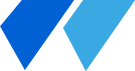 MøtereferaterSekretærDato for godkjenning